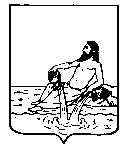 ВЕЛИКОУСТЮГСКАЯ ДУМАВЕЛИКОУСТЮГСКОГО МУНИЦИПАЛЬНОГО ОКРУГАР Е Ш Е Н И Е   от       31.05.2023          №      82                  ___________________________________________________________________________                   ______________________г. Великий УстюгО признании утратившими силу некоторых решений Советов городских и сельских поселений Великоустюгского муниципального районаРуководствуясь законом Вологодской области от 28.04.2022 № 5115-ОЗ «О преобразовании всех поселений, входящих в состав Великоустюгского муниципального района Вологодской области, путем их объединения, наделении вновь образованного муниципального образования статусом муниципального округа и установлении границ Великоустюгского муниципального округа Вологодской области», решением Великоустюгской Думы от 27.09.2022 № 14 «О вопросах правопреемства органов местного самоуправления», статьями 25 и 28 Устава Великоустюгского муниципального округа Вологодской области,Великоустюгская Дума РЕШИЛА:1. Признать утратившими силу решения Советов городских и сельских поселений Великоустюгского муниципального района согласно приложению к настоящему решению.2. Настоящее решение вступает в силу после официального опубликования.Приложениек решению Великоустюгской Думыот 31.05.2023 № 82Перечень решений Советов городских и сельских поселений Великоустюгского муниципального района признанных утратившими силу	1. Совета муниципального образования «Город Великий Устюг» от 26.02.2010 № 12 «Об утверждении Положения «О депутатской этике депутатов Совета МО «Город Великий Устюг».	2. Совета сельского поселения Заречное от 18.05.2018 № 53 «Об утверждении Кодекса этики депутата Совета сельского поселения Заречное».	3. Совета сельского поселения Ломоватское:	- от 18.01.2016 № 05 «О статусе депутата Совета сельского поселения Ломоватское»;	- от 20.10.2017 № 11 «О внесении изменений в решение Совета сельского поселения Ломоватское от 18.01.2016 №05 «О статусе депутата Совета сельского поселения Ломоватское»;	- от 20.03.2018 № 14 «О внесении изменений в Положение о статусе депутата Совета сельского поселения Ломоватское, утвержденного решением Совета сельского поселения от 18.01.2016 № 05»;	- от 06.04.2022 № 09 «О внесении изменений в положение о статусе депутата Совета сельского поселения Ломоватское»;	- от 22.12.2017 № 29 «Об утверждении Кодекса этики депутата Совета сельского поселения Ломоватское».	4. Совета сельского поселения Марденгское:	- от 15.12.2017  № 42 «Об утверждении   Положения о статусе депутата Совета сельского поселения Марденгское»;	 - от 27.03.2018 № 08 «О внесении изменений в решение Совета сельского поселения Марденгское от 15.12.2017 № 42 «Об утверждении Положения о статусе депутата Совета сельского поселения Марденгское»;	- от 20.07.2018 № 34 «О внесении изменений в решение Совета сельского поселения Марденгское от 15.12.2017 № 42 «Об утверждении Положения о статусе депутата Совета сельского поселения Марденгское»;	 - от 27.04.2022 № 13 «О внесении изменений в положение о статусе депутата Совета сельского поселения Марденгское»;	- от 29.05.2018  № 27 «О Кодексе этики депутата Совета сельского  поселения  Марденгское».  	5.  Совета сельского поселения Опокское от 25.12.2017 № 30 «О Кодексе этики депутата Совета сельского поселения Опокское».	6. Совета сельского поселения Орловское:	- от 15.12.2017 № 16  «Об утверждении Положения о статусе депутата совета сельского поселения Орловское»;	- от 12.11.2018 № 27 «О внесении изменений в решение Совета сельского поселения Орловское от 15.12.2017 № 16 «Об утверждении Положения о статусе депутата Совета сельского поселения Орловское»;	- от 22.12.2020 № 19 «О внесении изменений в решение Совета сельского поселения Орловское от 15.12.2017 № 16 «Об утверждении Положения о статусе депутата совета сельского поселения Орловское»;	- от  22.03.2022 № 11 «О внесении изменений в положение о статусе депутата Совета сельского поселения Орловское»;	- от 18.05.2018   № 10 «О Кодексе этики депутата Совета сельского поселения Орловское».	7. Совета сельского поселения Теплогорское:	- от 29.05.2008 № 24 «О Положении о статусе депутата Совета сельского поселения Теплогорское»;	- от 28.12.2015 № 29 «Об утверждении Положения о статусе депутата Совета сельского поселения Теплогорское».	8.  Совета сельского поселения Трегубовское:	-  от 30.03.2016 № 01 «О статусе депутата Совета сельского поселения Трегубовское»;	- от 12.12.2017 № 48 «О внесении изменений и дополнений в решение Совета сельского поселения Трегубовское от 30.03.2016 № 01 «О статусе депутата Совета сельского поселения Трегубовское»;	- от 05.03.2018 № 12 «О внесении изменений в Положение о статусе депутата Совета сельского поселения Трегубовское, утверждённое решением Совета сельского поселения Трегубовское от 30.03.2016 № 01»;	- от 14.06.2018 № 22«О внесении изменений в Положение о статусе депутата Совета сельского поселения Трегубовское, утверждённое решением Совета сельского поселения Трегубовское от 30.03.2016 № 01»;	- от 20.12.2019 № 31 «О внесении изменений в решение Совета сельского поселения Трегубовское от 30.03.2016 № 01 «Об утверждении Положения о статусе депутата Совета сельского поселения Трегубовское»;	- от 20.09.2020 № 12 «О внесении изменений в решение Совета сельского поселения Трегубовское от 30 марта 2016 года № 01 «О статусе депутата Совета сельского поселения Трегубовское»;	- от 12.12.2017 № 42 «Об утверждении Кодекса этики депутата Совета сельского поселения Трегубовское».	9. Совета сельского поселения Усть-Алексеевское:	- от 27.02.2018 № 13 «О Положении о статусе депутата Совета сельского поселения Усть-Алексеевское»;	- от 27.04.2020 № 18 «О внесении изменений в решение Совета сельского поселения Усть-Алексеевское от 27.02.2018 № 13 «О Положении о статусе депутата Совета сельского поселения Усть-Алексеевское»;	- от 25.01.2022 № 02 «О внесении изменений в положение о статусе депутата Совета сельского поселения Усть-Алексеевское»;	- от 15.12.2017 № 46 «Об утверждении Кодекса этики депутата Совета сельского поселения Усть-Алексеевское».	10. Совета сельского поселения Юдинское:	- от 29.03.2018 № 3 «О статусе депутата Совета сельского поселения Юдинское»;	- от 08.12.2020 № 25 «О внесении изменений в положение о статусе депутата Совета сельского поселения Юдинское»;	- от 09.06.2018 № 25 «Об утверждении Кодекса этики депутата Совета сельского поселения Юдинское».Председатель Великоустюгской Думы_______________С.А. КапустинГлава Великоустюгского муниципального округа Вологодской области _______________А.В. Кузьмин     